PRACTICE SURVEYThe NHS is getting lots of bad press at the moment however here at St Margaret’s we have lots of positive things to report following our survey that patients took part in during December and early January.We would like to thank everyone who took the time to complete the survey either on line or in here in the surgery, your input is important to us if we are to improve the services we offer and the way that the surgery is run.This shows that we do still have some work to do as we are aiming for the percentages to be above 80%HERE IS A SELECTION OF POSITIVE COMMENTS THAT WE HAD ABOUT THE PRACTICE: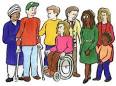 These results are available in full at the practice and will also be available to view on line very shortly.These are the main comments that were made by patients and our practice outcomesThese are the main comments that were made by patients and our practice outcomesPatient commentPractice OutcomeAutomated Telephone BookingWe now offer on line booking alongside telephoneAppointments were an issue when I worked full timeWe are looking at how this could be improved Additional telephone lines to  help early morningWe have 4 lines coming in to the surgery, all manned first thing in the morningBetter Car ParkingWe are looking at what can be done to improve thisIt is very difficult to see the doctorWe do offer more advanced appointments nowTo have a number of appointments for advanced bookingWe now offer approximately 25 appointments daily that are available to be booked in advanceOne GP to work of an eveningWill be discussed at a future practice meetingRe-mark disabled spaces, requested beforePlanned to be done by the end of MarchEven emergency appointments not available sometimes and we have to go to A&EWe now have emergency appointments available every day and the walk in centre is suggested  if not On Line booking would be helpfulNow offer on line booking Both telephone and on line booking are goodBoth are an optionCould prescription be sent to Olton PharmacyWe are able to send prescriptions to any local pharmacyI sometimes can’t see my own GP because she is part  time but I have no problem seeing other GP’sAll other GP’s are full time